PERSINFOContactpersoon voor de pers:Jens Augustinaugustin@martor.dewww.martor.comMARTOR KGLindgesfeld 2842653 SolingenDuitsland01 februari 2021DE METAALDETECTEERBARE VEILIGHEIDSMESSEN VAN MARTOR.NU NIEUW: DE SECUNORM PROFI40 MDP.Met name de levensmiddelen- en farmaceutische industrie kunnen hierover meepraten: overal waar geproduceerd wordt en verdere verwerking plaatsvindt, komen vreemde voorwerpen in het productieproces terecht. Vervuilde producten, dure terugroepacties en een beschadigd imago zijn het gevolg. Vooral voor deze branches heeft MARTOR zijn metaaldetecteerbare veiligheidsmessen ontwikkeld – en de serie nu ook verder uitgebreid.Met de nieuwe SECUNORM PROFI40 MDP biedt het bedrijf MARTOR uit het Duitse Solingen nu een metaaldetecteerbaar veiligheidsmes met een zeer grote snijdiepte aan. De extreem robuuste greep is gemaakt van roestvrij, ongelakt aluminium om het binnendringen van vreemde voorwerpen door roest of afbladderende lak te voorkomen. Voor de binnenkant is hoogwaardige metaaldetecteerbare kunststof gebruikt, die zelfs in de kleinste onderdelen door de eigen detectoren en sensoren opgemerkt kan worden. Het opvallende blauw van de kunststof vergemakkelijkt bovendien de visuele controle. Het mesje is roestvrij.Gevoelige branches zoals de levensmiddelen- en farmaceutische industrie kiezen niet alleen voor de MDP-producten van de marktleider uit het Duitse Solingen om mogelijke storingen door verontreinigingen te voorkomen, ze willen daarnaast ook hun medewerkers beschermen tegen snijwonden. Zo is de GS-gecertificeerde SECUNORM PROFI40 MDP bijvoorbeeld uitgerust met automatic blade retraction. Dit houdt in dat het mesje bliksemsnel in de greep verdwijnt zodra deze uit het snijmateriaal gehaald wordt. De enige voorwaarde is dat de duim na het insteken van de schuifknop gehaald wordt.Met een snijdiepte van 36 mm is de SECUNORM PROFI40 MDP perfect voor tal van professionele snijtoepassingen. De gebruiker kan veilig en efficiënt meerlaags karton, kunststof strapbanden, folies of zakken snijden. Maar ook dikker materiaal zoals schuimrubber of piepschuim is geen probleem voor het lange, buigzame mesje. Mesjeswissel is mogelijk zonder gereedschap. Meer informatie is te vinden op www.martor.com.Tekens incl. spaties: 2.101ProductafbeeldingSECUNORM PROFI40 MDPNR. 11900771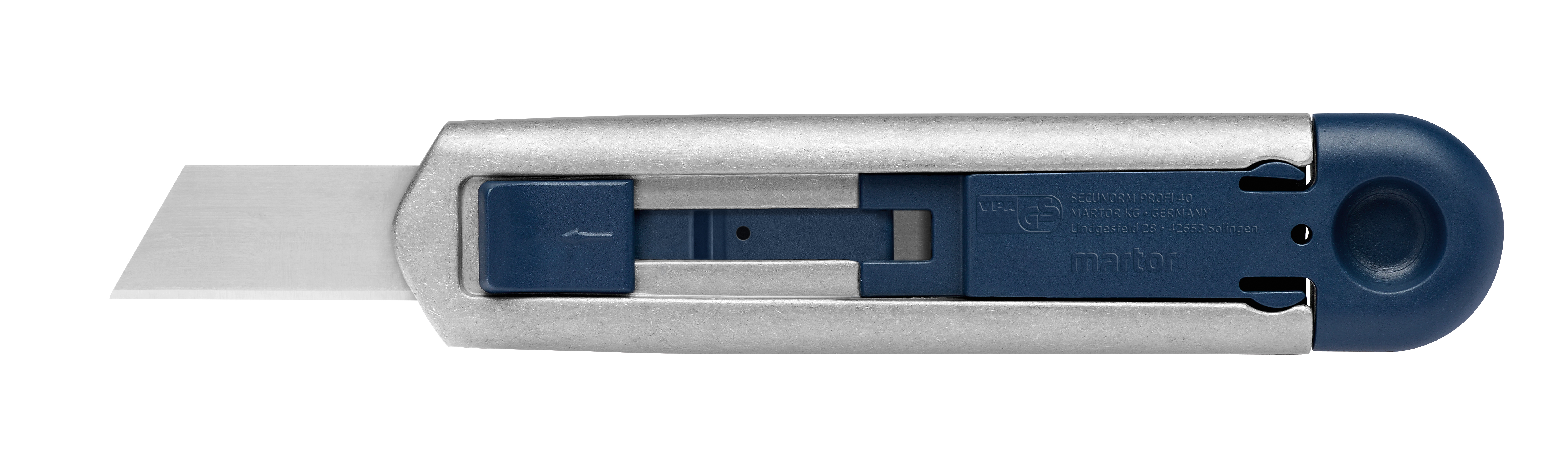 